Рассмотрен  Педагогическим советом    26.03.2020 г.Протокол № 4Отчет о результатах самообследования деятельностиМБОУ Гимназии  № 4    по итогам  2019  года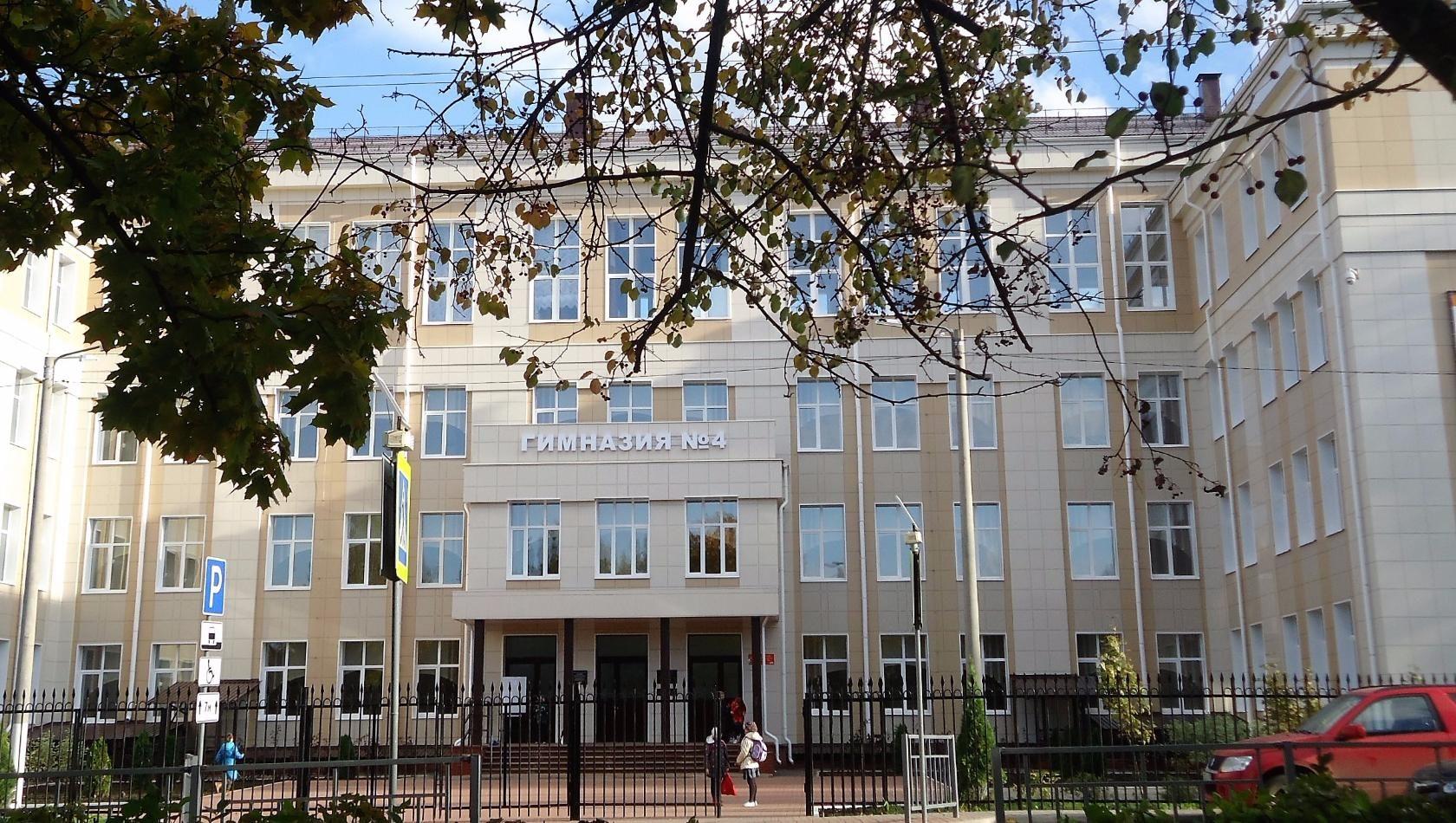  Общая характеристика учрежденияМуниципальное бюджетное общеобразовательное учреждение «Гимназия № 4»Адрес: 607650, Нижегородская область, г. Кстово, пл. Мира, дом 9.Телефон 8 (831)45 -9-32-79E-mail: mbogimnaziya4@yandex.ruУчредитель: Кстовский муниципальный район Нижегородской области Год ввода в эксплуатацию здания –  1957 годСвидетельство о государственной регистрации юридического лица – серия УП-КСТ № 001470 от 30.05.96 г.Лицензия на образовательную деятельность: : регистрационный номер 145, серия 52Л01 № 0004562 от 12 октября 2018 г.  (бессрочно)             Свидетельство о государственной аккредитации:  № 2201 до 24 июня 2025 г.Устав Муниципального бюджетного общеобразовательного учреждения «Гимназии № 4» Лицензия на осуществление медицинской деятельности Приложение № 16 к лицензии № ЛО-52-01-001955 от 09 февраля 2012 г.Проектная мощность -600 челРеальное наполнение –775 (на начало 2019-2020 учебного года).площадь учебно-опытного участка- 0,5 гаплощадь здания-4697м2Количество  классных комнат и учебных кабинетов – 29 (пл. 1516в.м.) Кабинеты ОИВТ -2, в них рабочих мест с ЭВМ- 17Спортивный зал – 2 Актовый зал – 1 (120 мест)Количество учебных  мастерских – 2Библиотека – 1 (основной фонд – 28049  экз., учебники – 17457 экз.)Столовая – 1 (80 посадочных мест) Музей  Численность обучающихся, пользующихся горячим питанием – 600 учащихсяУсловия приема для учащихся – на общих основанияхУсловия приема педагогов на работу –  по  договоруОсобенности образовательного процесса.3.13.2 Организация изучения иностранных языковКоличество учащихся, изучающих второй иностранный язык (немецкий):5АБВ - 74, 6А- 27Количество педагогов, преподающих второй иностранный язык - 33.3 Дополнительные образовательные услуги.Стоимость платных услуг утверждена Постановлениями  администрации Кстовского муниципального района1.	Постановление  администрации Кстовского муниципального района от 17.04.2014г. № 848 «Школа будущего первоклассника»: 8 занятий в месяц  - 700,00 руб.2.	Постановление  администрации Кстовского муниципального района от  16.11.201 г. №  248- «Математика плюс»: 4 занятия в месяц – 300 руб.- «Первые друзья»: 8  занятий в месяц  - 670 руб.- «Разноцветный мир английского языка»: 8  занятия  - 670 руб3.4 Виды внеклассной, внеурочной деятельностиВ соответствии с требованиями федерального государственного образовательного стандарта основная образовательная программа реализуется в Гимназии через учебный план и внеурочную деятельность.Внеурочная деятельность направлена на решение следующих задач:создание условий для наиболее полного удовлетворения потребностей и интересов учащихся, укрепления их здоровья;личностно-нравственное развитие учащихся;формирование общей культуры учащихся;воспитание у учащихся гражданственности, уважения к правам и свободам человека, любви к Родине, природе, семье;                                        организация досуга учащихся во внеурочное время;создание оптимальной социально-педагогической воспитывающей среды, направленной на творческое саморазвитие и самореализацию личности;                 	проведение культурно-массовых, спортивных, физкультурно-оздоровительных, научных мероприятий.                                                                                       Внеклассная, внеурочная деятельность реализуется по направлениям:Духовно  - нравственноеСпортивно - оздоровительноеОбщеинтеллектуальноеОбщекультурноеСоциальноеДля реализации внеурочной деятельности в Гимназии используются различные формы деятельности: тематические классные часы, уроки мужества, месячники, недели профориентации, недели профилактики, конференции, участие в районных, областных и всероссийских конкурсах, интеллектуальные игры, акции, спортивные состязания.3.5 Научное общество, творческие объединения, секции, кружкиНа основании Положения МБОУ Гимназии № 4 «Об организации и осуществлении образовательной деятельности по дополнительным общеобразовательным (общеразвивающим) программам» в Гимназии реализуются следующие дополнительные общеобразовательные (общеразвивающие) программы:3.6 Социальный паспорт МБОУ Гимназии №4 за 2019 годНа основании Положения о Совете по профилактике безнадзорности и правонарушений учащихся в Гимназии работает Совет по профилактике. Свою деятельность Совет осуществляет на основании Федерального закона №120 «Об основах системы профилактики безнадзорности правонарушений несовершеннолетних», Устава школы, разработанной Программы по профилактике правонарушений и безнадзорности. Постановка учащихся на внутришкольный учёт осуществляется в соответствии с Положением о постановке учащихся и семей на внутришкольный учёт.Работа Совета по профилактике в 2019 годуУсловия осуществления образовательного процессаРежим работыCменность занятий: учебные занятия проводятся в 2 смены      Периоды итоговой аттестации учащихся: четверть, полугодие, годКоличество групп продленного дня  -  2 (на начало 2019-2020 учебного года)4.2. Учебно-материальная база, благоустройство, оснащенность, IT-инфраструктураВ основном здании Гимназии расположены 24 учебных кабинета, кабинет психолога,  два спортивных зала, актовый зал и конференц-зал, библиотека, столовая:Все учебные кабинеты оснащены ученической мебелью, оборудовано рабочее место учителя, включающее в себя: стол учителя, персональный компьютер с выходом в Интернет (скорость выхода –  до 30 мбит/сек), принтером или МФУ.  В локальные сети ОУ объединены следующие пользователи (указать участников образовательного процесса). 21 кабинет оборудован интерактивной системой (интерактивная доска с проектором), в 3 кабинетах имеется документ-камера 36 кабинет, в котором установлено лингафонное оборудование,  в кабинетах № 34, № 35 имеется автоматическая система опроса, в ряде кабинетов имеется компьютерное оборудования для учащихся: № 13 и 38 - нетбуки,  № 17 – планшеты, № 36 и № 37 – ноутбуки, № 32 и № 42 – ПК.Общее количество компьютерной, интерактивной и копировальной техники:‒       мультимедийный проектор – 31 (в том числе в актовом зале);‒       экран – 8;‒       принтер монохромный – 28;‒       принтер цветной – 4;‒       фотопринтер – 1;‒       цифровой фотоаппарат – 4;‒       цифровая видеокамера –  3;‒       МФУ – 24;‒       сканер – 2;‒       микрофон – 11;‒       наушники с микрофоном -25;‒       музыкальная аппаратура – 2;‒       оборудование компьютерной сети‒       (ПК, ноутбуки, нетбуки) – 97;‒       интерактивная доска – 25;‒         документ-камера – 3;‒         система опроса – 16.Для всех предметов учебного плана в наличии комплект мультимедийных учебных пособий. Уроки русского языка, литературы, математики, истории, физики, химии, биологии, все предметы начальной школы обеспечены  комплектами таблиц. Уроки истории и географии обеспечены комплектами карт.Для уроков физики, химии имеется достаточное количество учебно-лабораторного и демонстрационного оборудования, в том числе:В комплектацию  кабинета биологии входит набор препаратов, муляжей, датчиков для проведения исследований состава воздуха и воды. Кабинет музыки и актовый зал укомплектованы цифровыми фортепиано.В библиотеке Гимназии читальный зал оснащен индивидуальными рабочими местами с нетбуками и выходом в Интернет, а также местом для групповых занятий. Общий фонд библиотеки  28049 экземпляров, в том числе 17457 учебный фонд, основной фонд – 10592.Второй корпус включает в себя 2 кабинета начальной школы, кабинет обслуживающего труда, слесарная и столярная мастерские. Предметная область «технология» обеспечена следующим оборудованием:Материально-техническая база МБОУ Гимназии № 4 приведена в соответствие с задачами по обеспечению реализации основной образовательной программы образовательной организации, осуществляющей образовательную деятельность, необходимого учебно-материального оснащения образовательного процесса и созданию соответствующей образовательной и социальной среды.4.3. Условия для занятий физической культурой и спортом4.4 Условия для обучения учащихся с ограниченными возможностями здоровьяСредства обучения и воспитания, в том числе для использования инвалидами и лицами с ОВЗ - нет;Обеспечение доступа в здания образовательной организации инвалидов и лиц с ОВЗ - есть;Условия питания обучающихся, в том числе инвалидов и лиц с ОВЗ - есть;Доступ к информационным системам и информациолнно-телекоммуникационным сетям, в том числе приспособленным для использования инвалидами и лицами с ОВЗ - есть;Электронные образовательные ресурсы, к которым обеспечивается доступ обучающихся, в том числе приспособленные для использования инвалидами и лицами с ОВЗ;Наличие специальных технических средств обучения коолективного и индивидуального пользования для инвалидов и лиц с ОВЗ  - нет;4.5 Кадровый состав  Всего педагогических работников – 45,  учителей - 43; прочие педагоги – 2; образование: высшее – 40 (89%), СПО – 5 (11%);  квалификационная категория (учителя): высшая – 21 (47%), первая – 20 (44%), СЗД -1 (2%), не подлежат аттестации – 3 (7%); повышение квалификации – 45 (100 %) 5. Результаты деятельности учреждения, качество образования5.1. Учебный планУчебный план МБОУ Гимназии  № 4 разработан в соответствии со следующими нормативными документами:1. Федеральный закон Российской Федерации от 29.12.2012 года № 273-ФЗ «Об образовании в Российской Федерации"; 2. Федеральный закон Российской Федерации от 03.08.2018 года №317-ФЗ «О внесении изменений в статьи 11 и 14 Федерального закона «Об образовании в Российской Федерации»;3. Федеральный государственный образовательный стандарт начального общего образования (приказ Министерства образования и науки Российской Федерации № 373 от 06.10.2009 г., зарегистрирован в Минюсте России 22 декабря 2009 г.) (с изменениями и дополнениями от 26.11.2010 года № 1241, от 22.09.2011 года № 2375, от 18.12.2012 года № 1060, от 29.12.2014 года № 1643, от 18. 05.2015 года № 507, от 31.12.2015 года № 1576); 4. Федеральный государственный образовательный стандарт основного общего образования, утвержденный приказом Министерства образования и науки Российской Федерации от 17.12.2010 г. № 1897 (с изменениями от 29.12.2014 года №1644, 31.12.2015 года №1577);5. Федеральный базисный учебный план (утвержден приказом Минобразования России от 9.03.2004 г. № 1312 «Об утверждении федерального базисного учебного плана и примерных учебных планов для образовательных учреждений Российской Федерации, реализующих программы общего образования» с изменениями, внесенными приказами Минобрнауки России 20.08.2008 года №241, 30.08.2010 года №889, 03.06.2011 года №1994, 01.02.2012 года №74, 07.06.2017 года №506); 6. Приказ Минобрнауки России от 05.09. 2013 г. № 1047 «Об утверждении Порядка формирования федерального перечня учебников, рекомендуемых к использованию при реализации имеющих государственную аккредитацию образовательных программ начального общего, основного общего, среднего общего образования". Зарегистрирован в Минюсте РФ 18.10.2013 г. Регистрационный №30213; 7. Приказ Минобрнауки России от 28.12.2018 года № 345 «О федеральном перечне учебников, рекомендуемых к использованию при реализации имеющих государственную аккредитацию образовательных программ начального общего, основного общего, среднего общего образования» (с изменениями, внесенными приказами Минобрнауки России от 08.05.2019 года №233);8. Приказ Министерства образования и науки РФ от 30.08.2013 № 1015 «Об утверждении Порядка организации и осуществления образовательной деятельности по основным общеобразовательным программам - образовательным программам начального общего, основного общего и среднего общего образования» (с изменениями от 13.12.2013 года №1342, 28.05.2014 года №598, 17.07.2015 года №734, 01.03.2019 года №95, 10.06.2019 года №286);9. Постановление Главного государственного санитарного врача Российской Федерации от 29 декабря 2010 г. № 189 «Об утверждении СанПин 2.4.2.2821-10 "Санитарно-эпидемиологические требования к условиям и организации обучения в общеобразовательных учреждениях"» (зарегистрирован в Минюсте России 3 марта 2011 г.), с изменениями, внесенными Постановлением Главного государственного санитарного врача РФ от 24.11.2015 г №81;  10. Письмо Минобрнауки РФ от 04.03.2010 №03-413 «О методических рекомендациях по реализации элективных курсов»; 11. Письмо Министерства образования и науки России от 12.05.2011 года № 03-296 «Об организации внеурочной деятельности при введении федерального образовательного стандарта общего образования»; 12. Письмо Минобрнауки России от 25.05.2015 № 08-761 «Об изучении предметных областей: «Основы религиозных культур и светской этики» и «Основы духовно-нравственной культуры народов России»; 13. Письмо Министерства образования, науки и молодежной политики Нижегородской области от 30.08.2019 года №Сл-316-234213/19 «Об изучении предметных областей «Родной язык и литературное чтение на родном языке», «Родной язык и родная литература»;14. Письмо Министерства образования и науки РФ от 31.03.2015 № 08-461 «О направлении регламента модуля курса ОРКСЭ»; 15. Письмо Минобрнауки РФ от 28.12.2011г. № 19-337 «О введении третьего часа физической культуры»; 16. Письмо Министерства образования Нижегородской области от 08.04.2011№ 316-01-52-1403/11 «О введении третьего часа физической культуры»; 17. Ежегодные методических рекомендаций к Региональному базисному учебному плану общеобразовательных учреждений Нижегородской области ГБОУ ДПО НИРО по преподаванию образовательных дисциплин базисного учебного плана;18. Устав МБОУ Гимназии № 4. Начальное общее образование(5-дневная учебная неделя)Учебный план МБОУ Гимназии № 4 для учащихся на уровне начального общего образования  является  нормативным документом по реализации федеральных государственных образовательных стандартов начального общего образования, распределяющим учебное время, отводимое на изучение учебных предметов обязательной части и части, формируемой участниками образовательных отношений, определяющим максимальный объем учебной нагрузки обучающихся. Учебный план  предусматривает следующий режим работы в 1-4 классах: Продолжительность учебного года при получении начального общего образования составляет во 2-4-х классах не менее 34 недель, в 1 классе — 33 недели;5-ти дневная учебная неделя. Переход на пятидневную учебную неделю заключается в необходимости уменьшить нагрузку обучающихся начальных классов, что соответствует задачам модернизации российского образования, обеспечить индивидуализацию учебного процесса за счет высвободившегося шестого дня.  Учебные занятия в 1, 3-х  классах проводятся в первую смену, в 2, 4-х классах - во вторую смену. Продолжительность урока составляет 40 минут.  Для обучающихся, посещающих группу продленного дня, организуется 2-разовое питание и прогулки на свежем воздухе. Продолжительность каникул для обучающихся 1-4-х классов в течение учебного года составляет 30 календарных дней, летом — 97 дней.  Количество часов, отведенных на освоение обучающимися содержания образования в рамках учебного плана не превышает допустимую нормативами величину недельной образовательной нагрузки: 21 час - 1 классы, 23 часа – 2 - 4 классы. Учебная недельная нагрузка равномерно распределяется в течение учебной недели, при этом объем максимально допустимой нагрузки в течение дня составляет: - для обучающихся 1-х классов - 4 дня в неделю по 4 урока и 1 день в неделю 5 уроков (за счет урока физической культуры); - для обучающихся 2-4-х классов - 3 дня в неделю по 5 уроков и 2 дня в неделю по 4 урока. В соответствии с СанПиН 2.4.2.2821-10, утверждёнными постановлением Главного государственного санитарного врача РФ от 29.12.2010г. с внесенными изменениями от 29.06.2011, 25.12.2013, 24.11.2015, 15.08.2017   обучение в первых классах осуществляется с соблюдением следующих дополнительных требований: - обучение проводится без балльного оценивания знаний обучающихся и домашних заданий;- в течение года устанавливаются дополнительные недельные каникулы. Учебный план для 1-4-х классов является составной частью Основной образовательной программы начального общего образования МБОУ Гимназии № 4. Учебный план 1-4-х классов обеспечивает в полном объеме реализацию содержания учебных предметов и учебное время, отводимое на их изучение, в рамках следующих предметных областей: - русский язык и литературное чтение (русский язык и литературное чтение); - родной язык и литературное чтение на родном языке (родной русский язык, литературное   чтение на родном русском языке)- иностранный язык (иностранный язык (английский); - математика и информатика (математика); - обществознание и естествознание (окружающий мир) (окружающий мир); - основы религиозных культур и светской этики (Основы религиозных культур и светской этики); - искусство (музыка, изобразительное искусство); - технология (технология); - физическая культура (физическая культура). Изучение учебных предметов в 2-4-х классах организовано с использованием учебных пособий УМК «Планета знаний», 1-ых классов – «Школа России». Учебные программы и пособия данных УМК нацелены на решение приоритетной задачи начального общего образования – формирование универсальных учебных действий (общих учебных умений, обобщенных способов действий, ключевых умений), обеспечивающих готовность  и способность ребенка к овладению  компетентностью «уметь учиться». Единые подходы и принципы, лежащие в основе учебно-методического комплекса, способствуют формированию у детей младшего школьного возраста прочных знаний, умений и навыков в каждой предметной области и универсальных умений, развитию способностей, готовности к обучению, сотрудничеству, саморазвитию, решению важных воспитательных задач. Согласно Методическим рекомендациям к учебному плану начального общего образования при комплектовании УМК школа имеет право предоставить учителям-предметникам, преподающим в начальных классах иностранный язык, физическую культуру, изобразительное искусство, музыку, технологию, выбор учебников из списка Федерального перечня. Учителя английского языка остановили свой выбор на УМК серии «Spotlight» Н. И. Быкова, М. Д. Поспелова и др. - М.: Просвещение. На интегрированный учебный предмет «Окружающий мир» в школьном учебном плане отводится в каждом классе по 2 часа. В курс «Окружающий мир» интегрированы начала таких предметов, как природоведение, обществознание, география, биология, основы безопасности жизнедеятельности. Изучение предмета «Основы безопасности жизнедеятельности» в 2-4 классах осуществляется интегрировано в рамках предмета «Окружающий мир» по программе «Окружающий мир», авторы: Г.Г.Ивченкова, И.В.Потапов, в 1-ых классах – А.А.Плешаков.Выбор модуля, изучаемого в рамках учебного предмета ОРКСЭ, осуществляется родителями (законными представителями) обучающихся. Выбор фиксируется протоколами родительских собраний и письменными заявлениями родителей (законных представителей). В 2019-2020 учебном году учебный курс ОРКСЭ представлен модулем «Основы светской этики»Важным элементом формирования УУД на уровне начального образования, обеспечивающим его результативность, является ориентация младших школьников в информационно-коммуникационных технологиях (ИКТ) и формирование способности их грамотно применять (ИКТ – компетентность). Планируемые образовательные результаты по реализации подпрограммы «ИКТ - компетентность младших школьников» при пятидневной учебной неделе достигаются через организацию учебных действий, направленных на овладение ИКТ – компетентностью, в структуре других учебных предметов: - с учетом адаптационного периода в первых классах получение первоначальных навыков использования ИКТ предполагается осуществлять, начиная со второго полугодия, преимущественно на уроках технологии, а также на уроках русского языка, литературного чтения, математики, окружающего мира; - во вторых - третьих классах - в течение учебного года на уроках русского языка, литературного чтения, математики, окружающего мира, технологии; - в четвертых классах - на уроках русского языка, литературного чтения, математики, окружающего мира, технологии, ОРКСЭ. Формирование ИКТ – компетентности обучающихся происходит в рамках системно – деятельностного подхода. Включение изучения информатики в структуру учебных предметов позволяет учителю формировать соответствующие позиции планируемых результатов, помогает с учетом специфики каждого учебного предмета избежать дублирования при освоении разных умений, осуществлять интеграцию и синхронизацию содержания различных учебных курсов. Реализация программы «ИКТ - компетентность младших школьников» предполагается через организацию работы с использованием индивидуальных планшетов для обучающихся, мобильного класса и автоматизированного рабочего места учителя (мультимедиа - и интерактивные доски, компьютеры и др. оборудование) в структуре уроков различных образовательных областей, с учетом специфики учебного предмета. Согласно нормам СанПин, непосредственно работе на индивидуальном ноутбуке в структуре урока, на котором осуществляется изучение информатики, отводится не более 15 минут. Блок духовно-нравственного и эстетического развития личности направлен на  удовлетворение духовно-нравственных, культурологических, эстетических потребностей субъектов образовательного процесса осуществляется через внеурочную деятельность (программы «С любовью к городу», «Азбука нравственности», «Дорогою открытий и добра», «Я познаю мир») через организацию издательской, театральной, проектной деятельности учащихся и учителей; приобретение художественного опыта через приобщение к историческому опыту мировой и отечественной культуры.Формы промежуточной аттестации для обучающихся 1 – 4-х классов: Промежуточная аттестация обучающихся – это совокупность мероприятий, позволяющих установить соответствие индивидуальных образовательных достижений обучающихся планируемым результатам освоения основной образовательной программы начального общего образования на момент окончания учебного года. Результаты промежуточной аттестации обучающихся 1-х классов оцениваются как «освоил» или «не освоил» Реализация данного учебного плана полностью удовлетворяет образовательные потребности обучающихся и обеспечивает выполнение федерального государственного образовательного стандарта начального общего образования.Основное общее образование (6 – дневная учебная неделя)5 -9 классыЗадачами основного общего образования является создание условий для воспитания, становления и формирования личности обучающихся, развития их склонностей, интересов и способности к самоопределению. В среднем звене осуществляется преемственность преподавания предметов всех образовательных областей и закладывается фундамент общеобразовательной подготовки обучающихся. Особое внимание уделяется формированию полноценности представлений о содержании всех основных образовательных областей, обеспечению базового образования обучающихся, формированию компетентностей в сфере самостоятельной познавательной деятельности, основанной на усвоении способов приобретения знаний из различных источников информации. Учебный план предусматривает работу в режиме шестидневной рабочей недели, при этом предельно допустимая нагрузка не превышает норму, установленную СанПиН 2.4.2.2821-10 (от 29.12.2010, с внесенными изменениями). Продолжительность урока – 40 мин., продолжительность учебного года для обучающихся 5-9 классов – 34 учебные недели. Режим уроков и перемен соответствует требованиям СанПиН 2.4.2.2821-10. Обязательная нагрузка обучающихся в 5-9 классах не превышает предельно допустимую. В 2019-2020 учебном  году МБОУ Гимназия №4 продолжает реализацию ФГОС основного общего образования. Учебный план для 5-9 классов обеспечивает введение в действие и реализацию требований федерального государственного образовательного стандарта основного общего образования. Учебный план для 5-9 классов является составной частью Основной образовательной программы основного общего образования МБОУ Гимназии № 4. Учебный план 5-9 классов обеспечивает в полном объеме реализацию содержания учебных предметов и учебное время, отводимое на их изучение, в рамках следующих предметных областей: - русский язык и литература (русский язык, литература); - родной язык и родная литература (родной русский язык и родная русская литература);- иностранный язык, второй иностранный язык (английский язык, немецкий язык); - математика и информатика (математика, информатика); - общественно-научные предметы (история (всеобщая история, история России),   обществознание, география); - естественно – научные предметы (биология, физика, химия); - основы духовно – нравственной культуры народов России (реализуется в рамках   внеурочной деятельности (индивидуально-групповые занятия «Сотвори себе мир»).- искусство (изобразительное искусство, музыка); - технология (технология); - физическая культура и основы безопасности жизнедеятельности (физическая культура,   основы безопасности жизнедеятельности). Учебный план для 5-9 классов состоит из двух частей: обязательной части и части, формируемой участниками образовательных отношений. Обязательная часть учебного плана определяет состав учебных предметов обязательных предметных областей и учебное время, отводимое на их изучение по классам (годам) обучения. Часть учебного плана, формируемая участниками образовательных отношений, определяет время, отводимое на изучение содержания образования, обеспечивающего реализацию интересов и потребностей обучающихся  их родителей (законных представителей). Время, отведенное на данную часть учебного плана, использовано на введение учебных курсов, обеспечивающих интересы и потребности участников образовательных отношений (согласно результатам анкетирования учащихся и родителей (законных представителей) по изучению их образовательных потребностей и запросов на 2019-2020 учебный год): в 5В – информатика, 6АБ – информатика, 6В – информатика, ОБЖ, 7АБВ – ОБЖ, 9В- элективный курс по русскому языку. Запрос родителей учащихся общеобразовательных классов осуществляется за счет индивидуально - групповых занятий по русскому языкам, математике в 5В, 6В, 7В классах. Промежуточная аттестация обучающихся 5-9 классов проводится в соответствии с  Положением о формах, периодичности, порядке текущего контроля успеваемости и промежуточной аттестации обучающихся МБОУ Гимназии №4.Реализация данного учебного плана полностью удовлетворяет образовательные потребности обучающихся и обеспечивает выполнение федерального государственного образовательного стандарта основного общего образования.Среднее общее образование (6-дневная учебная неделя)Организация учебного процесса  осуществляется  по 6 - дневной учебной неделе. На уровне среднего образования  обязательная нагрузка соответствует максимальной недельной нагрузке в соответствии с санитарно-эпидемиологическими требованиями к условиям и организации обучения в общеобразовательных учреждениях (37 часов).Базовые общеобразовательные учебные предметы составляют федеральный компонент учебного плана. Основной целью этой части плана является сохранение единого образовательного пространства и логическое завершение общеобразовательной подготовки. В соответствии с письмом МОНО от 08.04.2011 г. № 316-01-52-1403/11 «О введении третьего часа физической культуры» введен третий час физической культуры в 10-11 -х классах. Учебный предмет «ОБЖ» изучается как отдельный предмет в объеме 1 час в неделю. Учебные предметы углубленного изучения также составляют федеральный компонент учебного плана. Основной целью этой части плана является сохранение единого образовательного пространства и логическое завершение общеобразовательной подготовки на углубленном уровне.К этой части плана следует отнести образовательную область «Русский язык и литература» «Иностранный язык», а именно английского языка (5 часов в неделю), литературы – 4  часа в неделю. Гимназический компонент реализуется за счет элективных курсов — обязательные учебные предметы по выбору обучающихся, расширяющих гуманитарные предметные области и расширяющие представление о других предметных областях. Все элективные курсы обеспечены необходимыми УМК, представлены в объеме не менее 68 часов за два года обучения на старшей ступени. С 2017-2018 года в соответствии с изменениями в ФК ГОС (приказ Минобрнауки от 07.06.2017 №506) в 10, 11 классе вводится предмет «Астрономия» в объеме 1 час в неделю.Промежуточная аттестация обучающихся 10-11 классов проводится в соответствии с Положением о формах, периодичности, порядке текущего контроля успеваемости и промежуточной аттестации обучающихся МБОУ Гимназии №4. По всем остальным предметам учебного плана результатом промежуточной аттестации является учет образовательных результатов.Реализация данного учебного плана полностью удовлетворяет образовательные потребности обучающихся и обеспечивает выполнение федерального государственного образовательного стандарта основного общего образования.НАЧАЛЬНОЕ ОБЩЕЕ ОБРАЗОВАНИЕ (ФГОС)(пятидневная учебная неделя) ОСНОВНОЕ ОБЩЕЕ ОБРАЗОВАНИЕ (ФГОС)(шестидневная учебная неделя) классы углубленного изученияОСНОВНОЕ ОБЩЕЕ ОБРАЗОВАНИЕ (ФГОС)(шестидневная учебная неделя) общеобразовательные классыСРЕДНЕЕ ОБЩЕЕ ОБРАЗОВАНИЕ (ФКГОС)(шестидневная учебная неделя) 5.2 Результаты ЕГЭСравнительный анализ результатов ЕГЭ5.3 Результаты ОГЭ в 9-х классахСравнительный анализ результатов ОГЭ5.4  Достижения учащихся в олимпиадах (региональных и всероссийских)5.6 Данные о поступлении в учреждения профессионального образования5.7. Результаты Всероссийских проверочных работ5.8 Результаты побед   обучающихся МБОУ Гимназии № 4 в мероприятиях  2018 - 2019 учебного годаФинансово-экономическая деятельностьГодовой бюджет 34 395 779,62 руб- областная субвенция 29 265 840,00  руб.- местный бюджет 6 421 623,00 руб.- внебюджетные средства 624 250,00 (платные услуги + пожертвования)- субсидии на иные цели 2 588 854,91 руб.Израсходовано На заработную плату с отчислениями –28 162 895.74.Приобретение учебников – 1 301 081.68 руб.Обслуживание и содержание учебного процесса – 3 421 134,89 руб.Развитие учебно-материальной базы школы – 1 510 667.31 руб.Перспективы и планы развитияПо результатам самообследования  определены следующие положительные характеристики деятельности Гимназии:    создание  благоприятных условий для организации учебно-воспитательного процесса;высокий уровень образования педагогических кадров;ежегодное   повышение квалификации педагогических кадров;сотрудничество ОУ с социальными партнерами Планы развития:1.  Обеспечить  высокий уровень  квалификации педагогических кадров, необходимого для развития школы.2. Совершенствовать подходы к организации методического сопровождения профессионального роста педагога  3. Совершенствовать воспитательное пространство гимназии, содействующее развитию идейно устойчивой, нравственно и физически здоровой личности учащегося, способной к значимой социальной деятельности, осмысленному профессиональному выбору4. Развитие единого информационно-образовательного пространства гимназии, обеспечение его открытости и мобильности, использование информационно-коммуникационных технологий как средства трансляции  и обмена информацией между всеми участниками образовательного процесса. 5. 	Развивать материально-техническую базу и методическую оснащенность учебных кабинетов.6.  Продолжить работу опытно-экспериментальных площадок НИРО и опорных методических площадок ИМЦДиректор:                                                                                                                     Е.В. МолотковаСтруктура и органы управления образовательной организациейСтруктура и органы управления образовательной организациейСтруктура и органы управления образовательной организациейСтруктура и органы управления образовательной организациейСтруктура и органы управления образовательной организациейСтруктура и органы управления образовательной организациейНаименования структурных подразделений (органов управления)Наименования структурных подразделений (органов управления)Руководитель структурного подразделенияМесто нахождения структурных подразделенийАдрес официального сайта в информационно-телекоммникационной сети «Интернет»Сведения о наличии положений о структурных подразделениях (об органах управления)Управленческий персоналУправленческий персоналУправленческий персоналУправленческий персоналУправленческий персоналУправленческий персоналДиректорМолоткова Елена ВладимировнаМолоткова Елена Владимировнаг. Кстово,площадь Мира, 9http://gimnasium4.ru/Устав МБОУ Гимназии №4http://gimnasium4.ru/about/documents/Заместитель директораНовосельцева Ольга Александровна,Ведерникова Ирина Александровна,Лебедева Наталья ДмитриевнаНовосельцева Ольга Александровна,Ведерникова Ирина Александровна,Лебедева Наталья Дмитриевнаг. Кстово,площадь Мира, 9http://gimnasium4.ru/Педагогический советМолоткова Елена ВладимировнаМолоткова Елена Владимировнаг. Кстово,площадь Мира, 9http://gimnasium4.ru/Устав МБОУ Гимназия №4http://gimnasium4.ru/about/documents/Общее собрание работниковПашина Ольга Леонидовна (председатель профсоюзного комитета)Пашина Ольга Леонидовна (председатель профсоюзного комитета)г. Кстово,площадь Мира, 9http://gimnasium4.ru/Устав МБОУ Гимназия №4http://gimnasium4.ru/about/documents/Управляющий советЛярская Светлана  ВячеславовнаЛярская Светлана  Вячеславовнаг. Кстово,площадь Мира, 9http://gimnasium4.ru/Устав МБОУ Гимназия №4http://gimnasium4.ru/about/documents/Методическая службаМетодическая службаМетодическая службаМетодическая службаМетодическая службаМетодическая службаМетодический советЛемудкина Наталья ВладимировнаЛемудкина Наталья Владимировнаг. Кстово,площадь Мира, 9http://gimnasium4.ru/Положение о методическом Совете Гимназииhttp://gimnasium4.ru/about/documents/1/fhd/lna/Кафедра гуманитарных дисциплинМинеева Елена АлександровнаМинеева Елена Александровнаг. Кстово,площадь Мира, 9http://gimnasium4.ru/Положение о кафедреhttp://gimnasium4.ru/about/documents/1/fhd/lna/МО учителей естственных дисциплинБоголепова Наталья АлександровнаБоголепова Наталья Александровнаг. Кстово,площадь Мира, 9http://gimnasium4.ru/Положение о методическом объединении учителей-предметников и классных руководителей Гимназииhttp://gimnasium4.ru/about/documents/1/fhd/lna/МО английского языкаЛызлова Ирина БорисовнаЛызлова Ирина Борисовнаг. Кстово,площадь Мира, 9http://gimnasium4.ru/Положение о методическом объединении учителей-предметников и классных руководителей Гимназииhttp://gimnasium4.ru/about/documents/1/fhd/lna/МО начальных классовМашакина Елена ПетровнаМашакина Елена Петровнаг. Кстово,площадь Мира, 9http://gimnasium4.ru/Положение о методическом объединении учителей-предметников и классных руководителей Гимназииhttp://gimnasium4.ru/about/documents/1/fhd/lna/МО учителей математики и информатикиСоколова Наталья ВасильевнаСоколова Наталья Васильевнаг. Кстово,площадь Мира, 9http://gimnasium4.ru/Положение о методическом объединении учителей-предметников и классных руководителей Гимназииhttp://gimnasium4.ru/about/documents/1/fhd/lna/МО педагогов дополнительного образованияВедерникова Ирина АлександровнаВедерникова Ирина Александровнаг. Кстово,площадь Мира, 9http://gimnasium4.ru/Социально-психологическая служба и органы профилактикиСоциально-психологическая служба и органы профилактикиСоциально-психологическая служба и органы профилактикиСоциально-психологическая служба и органы профилактикиСоциально-психологическая служба и органы профилактикиСоциально-психологическая служба и органы профилактикиШкольная служба медиацииЛозовенко Ольга ЮрьевнаЛозовенко Ольга Юрьевнаг. Кстово,площадь Мира, 9http://gimnasium4.ru/ Положение о школьной службе медиацииhttp://gimnasium4.ru/about/documents/1/fhd/lna/Совет по профилактике безнадзорности и правонарушенийМолоткова Елена ВладимировнаМолоткова Елена Владимировнаг. Кстово,площадь Мира, 9http://gimnasium4.ru/Положение о Совете по профилактике безнадзорности и правонарушений учащихсяhttp://gimnasium4.ru/about/documents/1/fhd/lna/ПсихологЛозовенко Ольга ЮрьевнаЛозовенко Ольга Юрьевнаг. Кстово,площадь Мира, 9http://gimnasium4.ru/Социальный педагогКаргина Наталья НиколаевнаКаргина Наталья Николаевнаг. Кстово,площадь Мира, 9http://gimnasium4.ru/Детские общественные объединения, органы школьного самоуправления и общества обучающихсяДетские общественные объединения, органы школьного самоуправления и общества обучающихсяДетские общественные объединения, органы школьного самоуправления и общества обучающихсяДетские общественные объединения, органы школьного самоуправления и общества обучающихсяДетские общественные объединения, органы школьного самоуправления и общества обучающихсяДетские общественные объединения, органы школьного самоуправления и общества обучающихсяДОО «Ровесник»  Петькина Екатерина Сергеевна  Петькина Екатерина Сергеевнаг. Кстово,площадь Мира, 9http://gimnasium4.ru/Устав ДОО «Ровесник»http://gimnasium4.ru/about/documents/1/fhd/lna/Волонтерское объединение «Открытые сердца»  Николаева Оксана Александровна  Николаева Оксана Александровнаг. Кстово,площадь Мира, 9http://gimnasium4.ru/Положение об организации деятельности волонтерского объединения «Открытые сердца»http://gimnasium4.ru/about/documents/1/fhd/lna/ВПК «Щит России»Маркин Дмитрий ВячеславовичМаркин Дмитрий Вячеславовичг. Кстово,площадь Мира, 9http://gimnasium4.ru/Устав военно-патриотического клуба «Щит России»http://gimnasium4.ru/about/documents/1/fhd/lna/ЮИД «Дорожный патруль» Назимова Елена Евгеньевна Назимова Елена Евгеньевнаг. Кстово,площадь Мира, 9http://gimnasium4.ru/Положение о ЮИД «Дорожный патруль»http://gimnasium4.ru/about/documents/1/fhd/lna/ДЮП «Спасатели»  Назимова Елена Евгеньевна  Назимова Елена Евгеньевнаг. Кстово,площадь Мира, 9http://gimnasium4.ru/Положение о ДЮП «Спасатели»http://gimnasium4.ru/about/documents/1/fhd/lna/Школьная газета «Перемена»Торгашова Валентина КонстантиновнаТоргашова Валентина Константиновнаг. Кстово,площадь Мира, 9http://gimnasium4.ru/Научное общество учащихсяВедерникова Ирина АлександровнаВедерникова Ирина Александровнаг. Кстово,площадь Мира, 9http://gimnasium4.ru/Положение о научном обществе учащихся МБОУ Гимназии №4 http://gimnasium4.ru/about/documents/1/fhd/lna/Совет старшеклассниковВедерникова Ирина АлександровнаВедерникова Ирина Александровнаг. Кстово,площадь Мира, 9http://gimnasium4.ru/Положение о совете старшеклассниковhttp://gimnasium4.ru/about/documents/1/fhd/lna/Совет командировВедерникова Ирина АлександровнаВедерникова Ирина Александровнаг. Кстово,площадь Мира, 9http://gimnasium4.ru/Сопровождающие службыСопровождающие службыСопровождающие службыСопровождающие службыСопровождающие службыСопровождающие службыБиблиотекаМалюсова Ирина АлексеевнаМалюсова Ирина Алексеевнаг. Кстово,площадь Мира, 9http://gimnasium4.ru/Музей ГимназииВыборнова Ирина АлександровнаВыборнова Ирина Александровнаг. Кстово,площадь Мира, 9http://gimnasium4.ru/Положение о музееhttp://gimnasium4.ru/about/documents/1/fhd/lna/Бухгалтерия Чернеева Анна Владимировна Чернеева Анна Владимировнаг. Кстово,площадь Мира, 9http://gimnasium4.ru/СтоловаяСиленко Светлана Николаевна Силенко Светлана Николаевна г. Кстово,площадь Мира, 9http://gimnasium4.ru/Заведующая хозяйством Любименко Наталья Александровна Любименко Наталья Александровнаг. Кстово,площадь Мира, 9http://gimnasium4.ru/Характеристика контингента учащихсяХарактеристика контингента учащихсяХарактеристика контингента учащихсяХарактеристика контингента учащихсяХарактеристика контингента учащихсяХарактеристика контингента учащихсяХарактеристика контингента учащихсяХарактеристика контингента учащихсяХарактеристика контингента учащихсяХарактеристика контингента учащихсяХарактеристика контингента учащихсяХарактеристика контингента учащихсяХарактеристика контингента учащихсяХарактеристика контингента учащихсяХарактеристика контингента учащихсяХарактеристика контингента учащихсяПараллелиКол-во классов, группКол-во классов, группКол-во классов, группВ них
учащихсяВ них
учащихсяВ них
учащихсяВ том числеВ том числеВ том числеВ том числеВ том числеВ том числеСредняя
наполняемость кл.Средняя
наполняемость кл.Средняя
наполняемость кл.ПараллелиКол-во классов, группКол-во классов, группКол-во классов, группВ них
учащихсяВ них
учащихсяВ них
учащихсямальчикимальчикимальчикидевочкидевочкидевочкиСредняя
наполняемость кл.Средняя
наполняемость кл.Средняя
наполняемость кл.Параллели2017201820192017201820192017201820192017201820192017201820191 кл.444899511041435548525522 24282 кл.3447587983739443848542522253 кл.3347379902838404541402426234 кл.333727278322837404441242426Всего 1-4 кл.1314153093333761381481761711852002424255 кл.3336772742334304438442224256 кл.2335470711526323944392723247 кл.3237349692715264634432425238 кл.3326571471827134744342224249 кл.333636671291826344845212224Всего 5-9 кл.14141432232833211212011721020820524232410 кл.11225294049521202525292011 кл.211482527848402119242527Всего 10-11 кл.323735467121313614144242822Всего  
по школе:303032704715775262281306442434469242422Характеристика образовательных программ по ступеням обученияХарактеристика образовательных программ по ступеням обученияХарактеристика образовательных программ по ступеням обученияХарактеристика образовательных программ по ступеням обученияВиды основных общеобразовательных программ (например, программа начального общего образования)Направленность образовательных программВид образовательной программыНормативный срок освоения Начальное общее образования -общеобразовательные программыосновная4 года Основное общее образование  -общеобразовательные программы,    - общеобразовательные программы углубленного изучения литературы; - общеобразовательные программы углубленного изучения английского языка.основная5 лет Среднее общее образование -общеобразовательные программы,   - общеобразовательные программы  углубленного изучения русского языка; - общеобразовательные программы углубленного изучения литературы; - общеобразовательные программы углубленного изучения английского языка.основная2 годаНаименование образовательных программ Учебные предметы Программный срок изучения учебных предметовКлассы/ в них обучающихсяначального общего образования, обеспечивающая дополнительную(углубленную) подготовку по предметам:---основного общего образования, обеспечивающая дополнительную(углубленную) подготовку по предметам:ЛитератураАнглийский язык 4 года4 года5б/25, 6б/24, 7б/21, 8а/23,9б/25, 5а/25, 6а/24, 7а/27, 8б/24, 9а/23среднего общего образования, обеспечивающая дополнительную(углубленную)  подготовку по предметам:Русский языкЛитератураАнглийский язык2 года2 года10а/18, 11/2710а/7,  11/ 1410а/11, 11/13№ п/пНазвание дополнительной образовательной программыФИО педагога, реализующего дополнительную образовательную программуКол-во группКол-во часов в неделюВсего часовКол-во уч - сяЕстественнонаучная направленностьЕстественнонаучная направленностьЕстественнонаучная направленностьЕстественнонаучная направленностьЕстественнонаучная направленностьЕстественнонаучная направленностьЕстественнонаучная направленность1.      Юные химики-исследователиБоголепова Н.А.111152. 	 Путешествие в мир химииБоголепова Н.А.111153. 	  Юный астрономЗазнобина  Ю.Ю.11115Техническая направленностьТехническая направленностьТехническая направленностьТехническая направленностьТехническая направленностьТехническая направленностьТехническая направленность4. 	 Верстка (электронная газета)Соколова Н.В.11115Социально – педагогическая направленностьСоциально – педагогическая направленностьСоциально – педагогическая направленностьСоциально – педагогическая направленностьСоциально – педагогическая направленностьСоциально – педагогическая направленностьСоциально – педагогическая направленность5. 	 Гармония сферБаринова Л.М.111156. 	 ЭкоделоБаринова Л.М.111157. 	 Гармония сферМитрофанова Н.Н.111158. 	 ЭкоделоМитрофанова Н.Н111159. 	 Перемена (школьная газета)Николаева О.А.1111510.  Перемена (школьная газета)Петькина Е.С.1111511.  Перемена (школьная газета)Торгашова В.К.1111512.  Дорожный патрульНазимовы Е.Е.12215Художественная направленностьХудожественная направленностьХудожественная направленностьХудожественная направленностьХудожественная направленностьХудожественная направленностьХудожественная направленность13.  Планета детства (хоровая студия)Жарикова О.А.1111514.  Выразительное чтениеМалюсова И.А.1111515.  Творческая мастерскаяОбразцова С.В.12215Туристско – краеведческая направленностьТуристско – краеведческая направленностьТуристско – краеведческая направленностьТуристско – краеведческая направленностьТуристско – краеведческая направленностьТуристско – краеведческая направленностьТуристско – краеведческая направленность16.  Активисты школьного музеяМолодкина Т.Ю.1111517.  Активисты школьного музеяКупаева А.В.11115Физкультурно – спортивная направленностьФизкультурно – спортивная направленностьФизкультурно – спортивная направленностьФизкультурно – спортивная направленностьФизкультурно – спортивная направленностьФизкультурно – спортивная направленностьФизкультурно – спортивная направленность18.  ВолейболДобрынская Н.С.1221519.  БаскетболПашина О.Л.1221520.  ФутболМаркин Д.В.22430ИТОГО27  285    №КатегорияКоличество семей/детей по уровнямКоличество семей/детей по уровнямКоличество семей/детей по уровнямОбщее количество№Категория1-4 класс5-9 класс10-11 классОбщее количество1Всего семей/всего детей349/376314/33267/67728/7752Малообеспеченные семьи/в них детей/ семьи,состоящие на учёте в соцзащите11/1214/152/224/293 Многодетные семьи/в них детей/ семьи,состоящие на учёте в соцзащите15/1924/274/439/524Неполные семьи/в них детей32/3340/4315/1588/955Семьи, находящиеся в социально-опасном положении/ в них детей1/1__1/16Дети-инвалиды/ из них обучаются4/4____4/47Опекаемые дети__2__28Дети, находящиеся на контроле, склонные к правонарушениям/ из них на учёте в ПДН__2/0__2/0Проведено заседанийРассмотрено учащихся и родителейПоставлено на внутришкольный учёт9257№ кабинетовназвание13-17кабинет начальных классов22-26кабинет русского языка и литературы27-28кабинет истории и обществознания29кабинет биологии32,42кабинет информатики33-35кабинет математики36-37кабинет иностранных языков38кабинет географии39кабинет физики41кабинет музыки43кабинет химии12кабинет психолога1 этаж основного зданиябиблиотека4 этаж основного зданияактовый зал, спортивный зал № 1, конференц-зал2 этаж пристрояспортивный зал № 21 этаж пристроястоловая (80 посадочных мест)Пользователи сетиМестонахождение ПК ПК, имеющие  доступ к сети Интернет (да/нет)Директоррабочий кабинетДаКанцеляриярабочий кабинетДаЗаместителирабочий кабинетДаБиблиотекарьбиблиотекаДаБухгалтериярабочий кабинетДаучителяучебные кабинетыДаучителяспортзалДаучителямастерскиеДафизикафизикаКомплект оборудования для сдачи ГИА 11Комплект оборудования для сдачи ГИА 21Комплект оборудования для сдачи ГИА 31Комплект оборудования для сдачи ГИА 41Комплект оборудования для сдачи ЕГЭ разд.: Мех.,Мол. физика,и термодин. Опт.-11Комплект оборудования для сдачи ЕГЭ разд.: Мех.,Мол. физика,и термодин. Опт.-21Комплект оборудования для сдачи ЕГЭ разд.: Мех.,Мол. физика,и термодин. Опт.-31Комплект оборудования для сдачи ЕГЭ разд.: Мех.,Мол. физика,и термодин. Опт.-41Прибор демонстрации звуков1Осцилограф2Телескоп1Макет магистральной насосной станции1химияхимияКомплект оборудования для сдачи ГИА - 11Комплект оборудования для сдачи ГИА 0-01Комплект оборудования для сдачи ГИА 1-01Комплект оборудования для сдачи ГИА 2-01Комплект оборудования для сдачи ГИА 3-01Колбонагреватель1Макет нефтеперекачивающей станции с резервуарным парком1 технология технологияВерстак комбинированный17Верстак столярный школьный20Заточной станок 2Пила электрическая1Принтер1Пылесос1Станок настольно-фрезерный горизонтальный.1Станок с долбильным приспособлением.1Станок сверлильный5Станок ТВ-46Станок токарный по дереву4Станок токарный ТВ-71Станок фрезерный с головкой1Станок фуговальный1Телевизор1Электроточило с мокрой заточкой.1Фуганок, циркулярка, рейсмус1Дрель электрическая1Лобзик электрический1Водонагреватель1Компьютер1Машина Швейная Fаmily 5Машина Швейная JANOME5Микроволновая печь1Принтер1Телевизор 1Холодильник1Электрическая плита1Манекен жен. с подставкой "тренога"1Стол для столовой 6-ти местный с универсальными кронштейнами3Доска гладильная1Оверлок1Утюг1Чайник1Предметная область «физическая культура» обеспечена следующим оборудованием:физкультурафизкультураСтереосистема, стереомагнитофон2Тренажер спортивный1Лыжи с палками65Ботинки80 парБревно гинастическое высокое2Брусья гимнастические (женские)1Козел гимнастический1Конь гимнастический                             1Перекладина гимнастическая универсальная1Сетка в/б тренир. белая (антенны, трос)1Стойки для прыжков в высоту2Стол (настольный теннис)1Маты10Мяч б/б №515Мяч б/б №720Мяч в/б25Мяч гимнаст10Мяч гимнастич. с ручкой6Мяч футбольный10периодколичество уроковпродолжительность1  четверть3 урока35 минут2 четверть4 урока35 минут2 полугодие4-5 уроков40 минутдинамическая паузапосле 2 урока40 минутпредметформа промежуточной аттестациипредметформа промежуточной аттестациирусский языкдиктант с ГЗРодной (русский) языкучет образовательныхрезультатовлитературное чтениеконтрольное чтениеЛитературное чтение на родном (русском) языкеучет образовательныхрезультатованглийский языкконтрольная работаОРКСЭучет образовательныхрезультатовматематикаконтрольная работамузыкаучет образовательныхрезультатовокружающий миртестированиетехнологияучет образовательныхрезультатовИЗОучет образовательныхрезультатовфизическая культураучет образовательныхрезультатовпредмет5 класс6 класс7 класс8 класс8 класс9 классрусский языкдиктант с грамматическим заданиемдиктант с грамматическим заданиемдиктант с грамматическим заданиемдиктант с грамматическим заданиемдиктант с грамматическим заданиемКонтрольная работа в формате ОГЭлитературатестирование в классах углубленного изучения литературы (5Б, 6Б, 7Б, 8А, 9Б)тестирование в классах углубленного изучения литературы (5Б, 6Б, 7Б, 8А, 9Б)тестирование в классах углубленного изучения литературы (5Б, 6Б, 7Б, 8А, 9Б)тестирование в классах углубленного изучения литературы (5Б, 6Б, 7Б, 8А, 9Б)тестирование в классах углубленного изучения литературы (5Б, 6Б, 7Б, 8А, 9Б)тестирование в классах углубленного изучения литературы (5Б, 6Б, 7Б, 8А, 9Б)Родной русский язык и родная русская  литератураучет образовательных результатов учет образовательных результатов учет образовательных результатов учет образовательных результатов учет образовательных результатов учет образовательных результатов Элективный курс по русскому языкуучет образовательных результатов (9В)иностранный язык (английский)тестирование в классах углубленного изучения английского языка(5А, 6А, 7А, 8Б, 9А)тестирование в классах углубленного изучения английского языка(5А, 6А, 7А, 8Б, 9А)тестирование в классах углубленного изучения английского языка(5А, 6А, 7А, 8Б, 9А)тестирование в классах углубленного изучения английского языка(5А, 6А, 7А, 8Б, 9А)тестирование в классах углубленного изучения английского языка(5А, 6А, 7А, 8Б, 9А)тестирование в классах углубленного изучения английского языка(5А, 6А, 7А, 8Б, 9А)Второй иностранный язык (немецкий)учет образова-тельных результатовучет образова-тельных результатовматематикаконтрольная работаконтрольная работаалгебраучет образовательных результатовучет образовательных результатовКонтрольная работа в формате ОГЭКонтрольная работа в формате ОГЭгеометрияконтрольная работаучет образовательных результатовКонтрольная работа в формате ОГЭКонтрольная работа в формате ОГЭинформатикаучет образовательных результатовучет образовательных результатовучет образовательных результатовучет образовательных результатовучет образовательных результатовучет образовательных результатовисторияучет образовательных результатовучет образовательных результатовучет образовательных результатовучет образовательных результатовучет образовательных результатовучет образовательных результатовобществознаниетестированиеучет образовательных результатовучет образовательных результатовучет образовательных результатовучет образовательных результатовгеографияучет образовательных результатовучет образовательных результатовучет образовательных результатовучет образовательных результатовучет образовательных результатовучет образовательных результатовхимиятестированиеучет образовательных результатовучет образовательных результатовбиологияучет образовательных результатовучет образовательных результатовучет образовательных результатовучет образовательных результатовучет образовательных результатовучет образовательных результатовфизикатестированиеучет образовательных результатовучет образовательных результатовучет образовательных результатовмузыка, ИЗО, технология, ФК, ОБЖучет образовательных результатовучет образовательных результатовучет образовательных результатовучет образовательных результатовучет образовательных результатовучет образовательных результатовпредмет10 класс11 классрусский язык (общеобразовательный класс)контрольная работаанглийский язык (углубленное изучение)тестирование+говорениетестирование+говорениеэлективные курсы по всем предметным областямконтрольная работаконтрольная работаОбразовательная областьУчебные предметы1АБВГ2АБВГ3АБВГ4АБВОбязательная частьРусский язык и литературное чтениеРусский язык4444Русский язык и литературное чтениеЛитературное чтение4443Родной язык и литературное чтение на родном языкеРодной (русский) язык-111Родной язык и литературное чтение на родном языкеЛитературное чтение на родном (русском) языке-111Иностранный языкИностранный язык (английский)-222Математика и информатикаМатематика4444Обществознание и естествознаниеОкружающий мир2222Основы духовно-нравственной культуры народов РоссииОсновы религиозных культур и светской этики (ОРКСЭ)---1ИскусствоМузыка1111ИскусствоИзобразительное искусство1111ТехнологияТехнология1111Физическая культураФизическая культура3333ИтогоИтого21232323Часть, формируемая участниками образовательного процессаЧасть, формируемая участниками образовательного процесса1---Максимально допустимая недельная нагрузкаМаксимально допустимая недельная нагрузка21232323Образователь-ная областьУчебные предметы5А5Б6А6Б7А7Б8А8Б9А9БОбразователь-ная областьУчебные предметыангллитерангллитерангллитерлитеранглангллитерОбязательная частьОбязательная частьОбязательная частьОбязательная частьОбязательная частьОбязательная частьОбязательная частьОбязательная частьОбязательная частьОбязательная частьОбязательная частьОбязательная частьРусский язык и литератураРусский язык5566443333Русский язык и литератураЛитература 3333222233Родной язык и родная литератураРодной (русский) язык0,50,50,50,50,50,51111Родной язык и родная литератураРодная (русская) литература0,50,50,50,50,50,51111Иностранный языкИностранный язык (английский)3333333333Иностранный языкВторой иностранный язык (немецкий)221Математика и информатикаМатематика 5555Математика и информатикаАлгебра333333Математика и информатикаГеометрия 222222Математика и информатикаИнформатика 111111Общественно-научные предметыИстория 2222222233Общественно-научные предметыОбществознание 11111111Общественно-научные предметыГеография 1111112222Естественно-научные предметыБиология1111112222Естественно-научные предметыФизика222233Естественно-научные предметыХимия2222ИскусствоИзобразительное искусство11111111ИскусствоМузыка11111111Технология Технология22222211Физическая культура и Основы безопасности жизнедеятель-ностиФизическая культура3333333333Физическая культура и Основы безопасности жизнедеятель-ностиОсновы безопасности жизнедеятель-ности1111Итого30303130303034343434Часть, формируемая участниками образовательных отношенийЧасть, формируемая участниками образовательных отношенийЧасть, формируемая участниками образовательных отношенийЧасть, формируемая участниками образовательных отношенийЧасть, формируемая участниками образовательных отношенийЧасть, формируемая участниками образовательных отношенийЧасть, формируемая участниками образовательных отношенийЧасть, формируемая участниками образовательных отношенийЧасть, формируемая участниками образовательных отношенийЧасть, формируемая участниками образовательных отношенийЧасть, формируемая участниками образовательных отношенийЧасть, формируемая участниками образовательных отношенийЛитература Литература 22222Иностранный язык (английский)Иностранный язык (английский)21222ИнформатикаИнформатика11География География 11Биология Биология 11ОБЖОБЖ11Максимально допустимая недельная нагрузкаМаксимально допустимая недельная нагрузка32323333353536363636Образовательная областьУчебные предметы5В6В7В9ВРусский язык и литератураРусский язык5643Русский язык и литератураЛитература 3323Родной язык и родная литератураРодной русский язык0,5111Родной язык и родная литератураРодная русская литература0,5111Иностранный языкИностранный язык (английский)3333Иностранный языкВторой иностранный язык (немецкий)2Математика и информатикаМатематика 55Математика и информатикаАлгебра33Математика и информатикаГеометрия 22Математика и информатикаИнформатика 11Общественно-научные предметыИстория 2223Общественно-научные предметыОбществознание 111Общественно-научные предметыГеография 1112Естественно-научные предметыБиология1112Естественно-научные предметыФизика23Естественно-научные предметыХимия2ИскусствоИзобразительное искусство111ИскусствоМузыка111Технология Технология222Физическая культура и Основы безопасности жизнедеятельностиФизическая культура3333Физическая культура и Основы безопасности жизнедеятельностиОсновы безопасности жизнедеятельности1Итого30313134Комплексный анализ текста. Подготовка к ОГЭКомплексный анализ текста. Подготовка к ОГЭ2ИнформатикаИнформатика11География География 1Биология Биология 1ОБЖОБЖ11Индивидуально-групповые занятияИндивидуально-групповые занятия11Максимально допустимая недельная нагрузкаМаксимально допустимая недельная нагрузка32333536Предметная областьУчебные предметы10А10Б11Предметная областьУчебные предметыангл./литер.общеобр.англ./литер./общеобр.Русский язык и литератураРусский язык313/1Русский язык и литератураЛитература 4 34/ 3Подготовка к ЕГЭ по русскому языку1Иностранный язык Иностранный язык (английский язык)3+233+2Математика и информатикаАлгебра3/23/23/2Математика и информатикаГеометрия1/21/21/2Математика и информатикаИзбранные разделы математики22Математика и информатикаИнформатика111Общественно-научные предметыИстория России111Общественно-научные предметыВсеобщая история111Общественно-научные предметыОбществознание222Общественно-научные предметыГеография 221Естественно-научные предметыБиология 111Естественно-научные предметыХимия 111Естественно-научные предметыФизика222Естественно-научные предметыАстрономия111ИскусствоМировая художественная культура111Физическая культура и основы безопасности жизнедеятельностиФизическая культура333Физическая культура и основы безопасности жизнедеятельностиОсновы безопасности жизнедеятельности111352835/31Элективные курсы по выборуРусское правописание: орфография и пунктуация22Элективные курсы по выборуСопоставительное изучение русской и англоязычной литературы2Элективные курсы по выборуСовременный отечественный литературный процесс2Элективные курсы по выборуПодготовка к ЕГЭ по английскому языку2Элективные курсы по выборуИзбранные разделы математики2Элективные курсы по выборуМатематические основы информатики22Элективные курсы по выборуГотовимся к ЕГЭ по информатике2Элективные курсы по выборуЭкономика, право, политика2Элективные курсы по выборуОбществознание: теория и практика22Элективные курсы по выборуРешение химических задач22Подготовка к ЕГЭ по биологии2Максимально допустимая недельная нагрузкаМаксимально допустимая недельная нагрузка373737предмет201920192019201920182018201820182017201720172017ср.баллмахмин«2»ср.баллмахмин«2»ср.баллмахмин«2»1русский язык86,21005379,2984879,1198572математика (баз)4,75544,45544,8543математика (пр)60,08744556,88783350,76881834физика63685847,7624056,2276415химия73,0954953,14863115564426география63,5646383838356,2966507биология69,5825941,836025244,83533418информатика75757576,33817365,573519история75,33914463,1775165,33913710обществознание70,42925571,3994560,84924511английский язык76,78965470,3954153,09902612литература81,0976568,8846175,759162     предмет201920192019201820182018201720172017     предмет% качср.отм.ср.балл% качср.отм.ср.балл% качср.отм.ср.баллРусский язык93,84,633,992,14,533,796,54,533,6Математика90,8418,4603,816,296,54,521,3информатика 954,618100519,21004,517,4физика333,5218042383,7423,4обществознание703,826,992,93,730,894,14,330,6история---33,33,322,666,73,729,7география783,417,6423,515,892,84,425,6химия924,527754,323,21004,328,6английский язык87,54,9581004,759,283,34,658,3литература10053283,34,525,750417биология503,727303,3201004,536,52016-20172016-20172017-20182017-20182018-2019Всего обучающихся в ОУВсего обучающихся в ОУВсего обучающихся в ОУВсего обучающихся в ОУВсего обучающихся в ОУВсего обучающихся в ОУВсего обучающихся в ОУВсего обучающихся в ОУВсего обучающихся в ОУ690690709709775из них в 7-11 клиз них в 7-11 клиз них в 7-11 клиз них в 7-11 клиз них в 7-11 клиз них в 7-11 клиз них в 7-11 клиз них в 7-11 клиз них в 7-11 кл279279263263254из них, учащихся 9-11 клиз них, учащихся 9-11 клиз них, учащихся 9-11 клиз них, учащихся 9-11 клиз них, учащихся 9-11 клиз них, учащихся 9-11 клиз них, учащихся 9-11 клиз них, учащихся 9-11 клиз них, учащихся 9-11 кл1501501071071385.5 Результаты участия обучающихся в этапах Всероссийской олимпиады школьников 5.5 Результаты участия обучающихся в этапах Всероссийской олимпиады школьников 5.5 Результаты участия обучающихся в этапах Всероссийской олимпиады школьников 5.5 Результаты участия обучающихся в этапах Всероссийской олимпиады школьников 5.5 Результаты участия обучающихся в этапах Всероссийской олимпиады школьников 5.5 Результаты участия обучающихся в этапах Всероссийской олимпиады школьников 5.5 Результаты участия обучающихся в этапах Всероссийской олимпиады школьников 5.5 Результаты участия обучающихся в этапах Всероссийской олимпиады школьников 5.5 Результаты участия обучающихся в этапах Всероссийской олимпиады школьников 5.5 Результаты участия обучающихся в этапах Всероссийской олимпиады школьников 5.5 Результаты участия обучающихся в этапах Всероссийской олимпиады школьников 5.5 Результаты участия обучающихся в этапах Всероссийской олимпиады школьников 5.5 Результаты участия обучающихся в этапах Всероссийской олимпиады школьников 5.5 Результаты участия обучающихся в этапах Всероссийской олимпиады школьников 5.5 Результаты участия обучающихся в этапах Всероссийской олимпиады школьников 5.5 Результаты участия обучающихся в этапах Всероссийской олимпиады школьников 5.5 Результаты участия обучающихся в этапах Всероссийской олимпиады школьников 5.5 Результаты участия обучающихся в этапах Всероссийской олимпиады школьников 5.5 Результаты участия обучающихся в этапах Всероссийской олимпиады школьников Уч.годУч.годучастиеучастиеучастиеучастиеучастиеучастиеучастиеучастиеучастиеучастиеучастиеучастиеУч.годУч.годМуниципальныйМуниципальныйМуниципальныйМуниципальныйРегиональныйРегиональныйРегиональныйРегиональныйВсероссийскийВсероссийскийВсероссийскийВсероссийскийУч.годУч.годкол-во кол-во %%кол-во кол-во %%кол-во кол-во %%2016/20172016/2017747426.526.5442,72,700002017/20182017/2018858523,423,4442,82,800002018/20192018/201910410422,822,8442,92,90000Уч.годУч.годпризовые местапризовые местапризовые местапризовые местапризовые местапризовые местапризовые местапризовые местапризовые местапризовые местапризовые местапризовые местаУч.годУч.годМуниципальныйМуниципальныйМуниципальныйРегиональныйРегиональныйРегиональныйРегиональныйВсероссийскийВсероссийскийВсероссийскийВсероссийскийВсероссийскийУч.годУч.годкол-во %%кол-во кол-во %%кол-во кол-во %%%2016/20172016/20173512,512,5112525000002017/20182017/20182411,811,80000000002018/20192018/20192827,327,3000000000Наименование учреждения ВПО, СПО, НПО11 класс11 класс11 класс9 классНаименование учреждения ВПО, СПО, НПОбюджетвнебюджетиз них по профилю9 классУчреждения высшего профессионального образованияУчреждения высшего профессионального образованияУчреждения высшего профессионального образованияУчреждения высшего профессионального образованияУчреждения высшего профессионального образованияНГТУ им.Алексеева11НГЛУ им.Добролюбова112ННГУ им.Лобачевского351НГСАУ21Севастопольский ГУ11Первый московский государстенный медицинский университет им.И.М.Сеченова1Мининский Университет211РУДН1РАНХиГС1Учреждения среднего профессионального образованияУчреждения среднего профессионального образованияУчреждения среднего профессионального образованияУчреждения среднего профессионального образованияУчреждения среднего профессионального образованияНижегородское музыкальное училище11КНТ им.Б.И.Корнилова8Нижегородский гуманитпрно-техничнский колледж4Нижегородский педагогический колледж1Нижегородский индустриальный колледж1Работкинский аграрный колледж2Нижегородский бизнес-колледж2Отделение СПО ГБОУ ВО НГИЭУ1№ п/пПредметКлассСредняя оценкаМатематика44,5Русский язык44,0Окружающий мир44,5Математика53,8Русский язык53,9История54,2Биология53,6Математика63,3Русский язык64,1История63,4Обществознание63,3География63,5Биология62,8Русский язык72,4Математика74,1№п/пДата прове-денияМесто проведе-нияНазвание меропри-ятия (форум, акции, конкурсы, игры и т.д.)Уровень победыУровень победыУровень победыНазва-ние номина-ции меро-приятияФ.И. обучающегося или название командыФ.И.О. педагогаподготови-вшего победителяНагражде-ние грамотой, дипломом и т.д.№п/пДата прове-денияМесто проведе-нияНазвание меропри-ятия (форум, акции, конкурсы, игры и т.д.)Регио-наль-ный Всероссий-ский Меж-дуна-род-ный Назва-ние номина-ции меро-приятияФ.И. обучающегося или название командыФ.И.О. педагогаподготови-вшего победителяНагражде-ние грамотой, дипломом и т.д.120 декабря2018г. МоскваВсероссий-ский конкурс ораторского искусства РДШ+«Лига орато-ров»Молоткова Александ-раЛемудкина Н.В.Диплом победителя2декабрь, 2018ГБОУ «Центр развития творчества детей и юношества Нижегородской области»Областной конкурс проектных работ «Экологическая мозаика», +--Номина-ция «Сундук с добром, с золотым замком»Шорохова ПолинаСелегененко Л.В., Баринова Л.М.Диплом победителя312-14 февраля 2014ГБОУ «Центр развития творчества детей и юношества Нижегородской области»Областной фестиваль детского и юношеского творчества "Грани таланта"+--Номина-ция  "Фрагменты театраль-ных постано-вок"Театраль-ная студия «Балаган-чик»Лемудкина Н.В.Диплом III-й степени412-14 февраля 2014ГБОУ «Центр развития творчества детей и юношества Нижегородской области»Областной фестиваль детского и юношеского творчества "Грани таланта"+--Номина-ция  "Художественное слово"Молоткова Александ-раЛемудкина Н.В.Диплом III-й степени526-29 марта 2019СПб научный центр РАНXII-я Всероссий-ская научная экологичес-кая конференция - +-«Энерго-потен-циал реки»Грязев Алексей, Соколов ФедорБаринова Л.М., Митрофанова Н.Н.Диплом I-й   степени626-29 марта 2019СПб научный центр РАНXII-я Всероссий-ская научная экологичес-кая конференция-+-«Энерго-потен-циал реки»Кузьмина ВикторияБаринова Л.М., Митрофанова Н.Н.Диплом I-й   степени